2015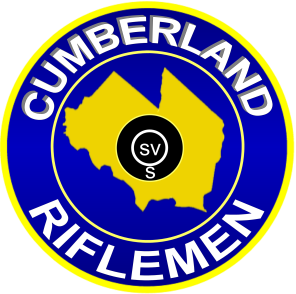 NRA Approved High Power RifleNational Match CourseNew Jersey State ChampionshipDates:	Saturday:  September 6 Location:	Cumberland Riflemen, Inc. 	4030 East Main Street (Route 49)	Millville, New Jersey 08332	Directions can be found at WWW.Cumberlandriflemen.comFor New Jersey Firearms Transportation Laws:  http://www.state.nj.us/njsp/about/fire_trans.htmlCompetition:	Open to all.Rifles Allowed:  Service Rifle – Rule 3.1, a through e: Match Rifle – Rule 3.3: Classification: 	The NRA High Power Classification system will be used.Categories:	A minimum of 5 shooters is required to form a class/category. 	Classes and/or categories will be combined if less than 5 shooters per class/category.Awards:	Awards will be given in each category and class. 	Awards will be given in each multiple of 5. 	Competitors may not win more than one award in each match.Registration:	Registration from 0700 -0745 	Firing commences promptly at 0800.Entry Fees:	$30.00      Juniors under 21 $20.00  Challenges:	$2.00 per challenge LOST.Match Director:	 Diane Berezin    Contact at mberez223@msn.comCourse of Fire:	     Match #1	200 yards standing slow fire. 2 sighters and 20 rounds for record. NRA rule 5.12. (22 minutes time limit) SR target.     Match #2	200 yard rapid fire, sitting or kneeling. 2 sighters and 20 rounds for record. Two ten shot strings. NRA rules 5.8, 5.10 (time limit per NRA rule 8.2b) SR target.     Match #3	300 yard rapid fire prone. 2 sighters and 20 rounds for record. Two ten shot strings. NRA rules 5.6 (time limit per NRA rule 8.2b) SR-3 target.     Match #4	600 yard prone slow fire. 2 sighters and 20 rounds for record. NRA rule 5.6 (22 minute time limit. NRA rule 8.2a) MR-1 target.     Match #5		Aggregate of matches 1, 2, 3, and 4.